Pour commencerSimplification d’une fractionConversion d’un décimal en fraction et réciproquementCalculs avec des fractionsCalculs avec des radicauxCalculs avec des puissancesCalculs avec des valeurs absolues	ComplémentsInstruction ANSInstruction REPLAY	Problèmes pouvant être rencontrés	Commentaires ! 	Même si souvent cela ne change rien pour les calculs ; pour introduire des nombres négatifs il est préférable d’utiliser la touche d’opposé () plutôt que la touche de soustraction   .	En effet, cela peut poser des problèmes dans les calculs avec des puissances, lors des calculs enchaînés.	Cela évite aussi l’insertion automatique de l’instruction ANS, lorsque le calcul commence par un signe .	L’insertion automatique de l’instruction ANS, lorsque l’on tape en début de ligne un signe opératoire, ne fonctionne pas à l’allumage de la calculatrice car la mémoire ANS est alors vide.Manipulationsde baseCalculs numériquesCasioGraph 35 +Sélectionner l’icône  puis valider avec  EXE  .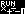 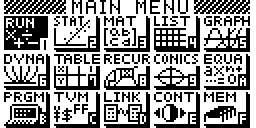 Introduire la fraction en utilisant la touche : 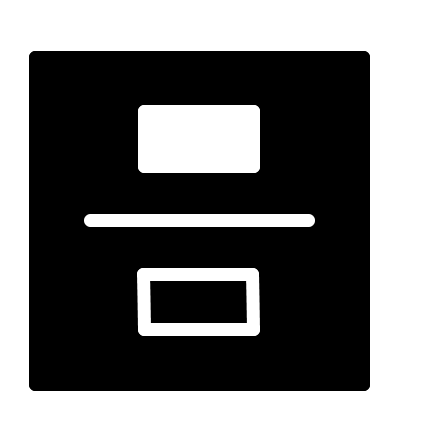 par exemple taper 180 105 EXE  Le résultat affiché correspond à la fraction.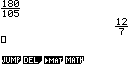 Introduire le décimal et valider : par exemple taper 1,32 EXE .Utiliser la séquence  FD pour convertir le résultat :On peut revenir à l’écriture décimale en appuyant de nouveau sur la touche  FD.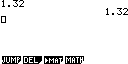 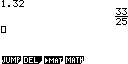 Bien introduire les fractions en utilisant les touches  et les curseurs  ou somme  ; produit  ; quotient . 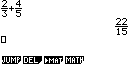 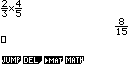 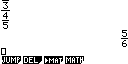 Utiliser l’instruction  : touches SHIFT puis  x2 .Par exemple, pour le calcul de  puis de .Utiliser la séquence  FD pour écrire le résultat sous forme décimale.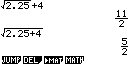 Utiliser la touche  ^ .Par exemple, pour le calcul de2424(2)4  parenthèses indispensables, sinon on obtient 24 Si le nombre ou l’exposant est négatif, utiliser la touche d’opposé () et non pas la touche de soustraction   .	La calculatrice est capable d’afficher 10 chiffres, les valeurs qui dépassent cette limite sont données en notation scientifique (voir fiche 011).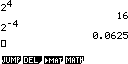 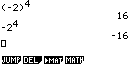 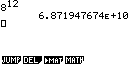 Utiliser l’instruction ABS :Touche OPTN puis   (touche F6 ) pour faire défiler les menus et touche F4 pour choisir le menu NUM .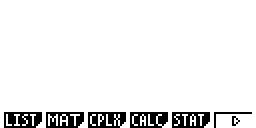 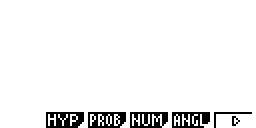 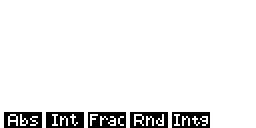 Enfin touche F1 pour l’instruction ABS : 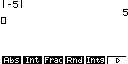 L’instruction ANS (touches SHIFT puis () ) permet de rappeler le dernier résultat obtenu et éventuellement de le réutiliser pour effectuer d’autres calculs.Cette fonctionnalité s’applique automatiquement lorsque l’on tape en début de ligne un signe opératoire.Par exemple taper : 36 EXE .Puis taper    la machine affiche  Ans.Enfin, taper 3 EXE.On peut constater que le calcul effectué est bien 363.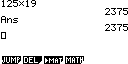 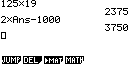 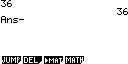 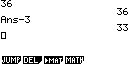 Quand un calcul vient d’être effectué, l’instruction REPLAY (touches flèche haut , flèche gauche    ou flèche droite   ) permet de le rééditer et éventuellement de le modifier.Une fois un calcul réédité, il suffit de se positionner avec le curseur, à l’emplacement devant être rectifié.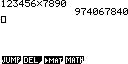 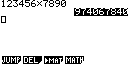 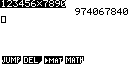   Problème rencontré     Comment y remédier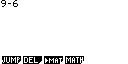 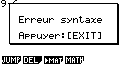 Une erreur de syntaxe a été détectée.Exemple : utiliser la touche d’opposé () au lieu de la touche de soustraction   .En utilisant l’instruction REPLAY (touches flèche droite    ou flèche gauche    )  le curseur se place à l’endroit où l’erreur a été détectée.